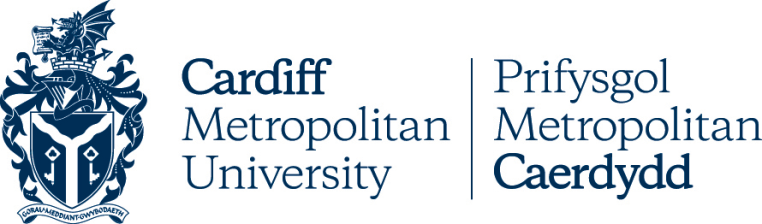 Polisi Cyhoeddiadau YmchwilTAFLEN CUDD POLISIManylion AllweddolRheoli FersiwnHwb PolisiI gael rhagor o wybodaeth am bolisïau:Gallwch fynd i'r tudalennau Ysgrifenyddiaeth ar InSite yn https://outlookuwicac.sharepoint.com/sites/Secretariat; Gallwch fynd i'r Hwb Polisi yn cardiffmet.ac.uk/about/policyhub; neuCysylltwch â policies@cardiffmet.ac.uk. CyflwyniadDibenMae Met Caerdydd yn cydnabod pwysigrwydd yr allbynnau a gynhyrchir gan ei chymuned ymchwil a'i nod yw rheoli eu cynhyrchiad er mwyn sicrhau'r gwerth mwyaf posibl i'r awduron eu hunain ac i'r sefydliad cyfan.CwmpasDylai'r polisi hwn gael ei ddwyn i sylw'r holl ymchwilwyr.  Bydd yr un mor berthnasol i staff academaidd a myfyrwyr ôl-raddedig.Rhaid trafod materion sy'n ymwneud â chyhoeddi allbynnau yng nghamau datblygu unrhyw brosiect arfaethedig a, lle bynnag y bo modd, caiff materion sy'n ymwneud ag awduraeth eu datrys cyn dechrau prosiectYm mhob achos, dylai'r dull a gymerir fod yn gyson â chonfensiynau'r ddisgyblaeth(au) academaidd neu'r maes pwnc dan sylw.DiffiniadauGall allbwn ymchwil fod ar sawl ffurf ac fe'i diffinnir gan y Fframwaith Rhagoriaeth Ymchwil fel cynnyrch ymchwil, a ddiffinnir yn fyr fel proses ymchwilio sy'n arwain at fewnwelediadau newydd, a rennir yn effeithiol.  At ddibenion y polisi hwn, mae allbwn ymchwil yn cynnwys unrhyw fath o allbwn a dderbynnir gan y Fframwaith Rhagoriaeth Ymchwil, mae hyn yn cynnwys allbynnau sy'n seiliedig ar destun, allbynnau sy'n seiliedig ar ddelweddau, perfformiad, dylunio a meddalweddAwduraethCytunir yn gyffredinol bod awduraeth yn gofyn am gyfraniad gwirioneddol a sylweddol i allbwn ymchwil, a'r gallu i gymryd cyfrifoldeb am yr allbwn.  Gall cyfraniadau fod at gysyniadoli, cynllunio, cynnal neu ddadansoddi'r ymchwil, neu i gynhyrchu allbwn ymchwil.Os yw'r ymchwil yn rhan bwysig o ddyfarniad myfyriwr, yna disgwyliad y myfyriwr yw y bydd y myfyriwr yn cynnal yr ymchwil, yn dadansoddi'r canlyniadau ac yn cynhyrchu allbwn yr ymchwil.Yn gyffredinol, dylai awduraeth gyntaf/uwch fynd at y person sydd wedi bod yn gyfrifol am gynnal yr ymchwil, dadansoddi'r canlyniadau a chynhyrchu allbwn yr ymchwil.  Ar gyfer allbwn ymchwil sy'n deillio o waith myfyrwyr, y myfyriwr fyddai'r awdur cyntaf fel arfer.  Dylai hyn fod yn berthnasol waeth ble y cychwynnodd y cysyniad ar gyfer yr ymchwil.  Pan fydd y myfyriwr yn cyflawni rhan o'r prosiect i'w riportio gyda rhannau eraill nad ydynt yn cael eu cyflawni ganddynt, yna mae materion sy'n ymwneud ag awduraeth yn fwy cymhleth.  Fodd bynnag, bydd yr egwyddorion a amlinellir yn 3.1, 3.2 a 3.3 uchod yn dal i fod yn berthnasol.Dylai unrhyw un sydd wedi gwneud cyfraniad sylweddol ar ffurf cymorth technegol gael ei gydnabod yn adran gydnabod y papur.  Gallai hyn gynnwys darparu mynediad at offer, rhoi deunyddiau, dadansoddi deunyddiau yn rheolaidd mewn labordy neu gyngor ar agwedd benodol ar y gwaith.2.6	Mewn achosion lle mae awduraeth yn ddadleuol, dylid ceisio penderfyniad yn y lle cyntaf drwy gysylltu â Deon Ymchwil Cyswllt yr Ysgol.  Mewn achosion lle mae'r DYC yn ymwneud yn uniongyrchol â'r ymchwil, dylai'r timau fynd at DYC amgen (neu gyfwerth), neu unigolyn perthnasol uwchlaw lefel DYC i gyfryngu trafodaethau.  Byddai'n well mewn achosion o'r fath fynd at unigolyn sy'n gyfarwydd â'r maes pwnc a'i gonfensiynau.Cyhoeddi a/neu ledaenu allbynnau ymchwilMae Met Caerdydd wedi ymrwymo i gynyddu ansawdd, uniondeb a hygyrchedd ein hymchwil drwy gefnogi diwylliant ac arfer cynyddol o Ymchwil Agored.  Dylai awduron felly ymgyfarwyddo a sicrhau eu bod yn cydymffurfio â Pholisi Ymchwil Agored Met Caerdydd.Rhaid i awduron hefyd gydymffurfio â gofynion Mynediad Agored y cyhoeddwr perthnasol bob amser a, lle bo'n berthnasol, sicrhau hefyd y cedwir at unrhyw ofynion cyhoeddi gan ariannwr/cyllidwyr yr ymchwil.Fel egwyddor gyffredinol, ni ddylid adrodd ar ganfyddiadau ymchwil yn y cyfryngau nes bod yr allbynnau ymchwil cyfatebol wedi'u derbyn i'w cyhoeddi (neu unrhyw fath arall o ddosbarthiad yn achos allbynnau nad ydynt yn seiliedig ar destun).Nid yw cyhoeddi allbynnau lluosog yn seiliedig ar yr un set (au) neu is-set (au) o ddata yn dderbyniol oni bai bod croesgyfeirio llawn yn y papurau (er enghraifft, mewn cyfres o waith sydd â chysylltiad agos, neu lle tyfodd gwaith cystadleuol allan o gyhoeddiad rhagarweiniol a chydnabyddir hyn yn llawn .  Rolau a ChyfrifoldebauMae'r polisi hwn yn berthnasol i bob unigolyn sy'n ymgymryd ag ymchwil ym Mhrifysgol Metropolitan Caerdydd.Mae gan y Pwyllgor Ymchwil ac Arloesi berchnogaeth strategol o'r polisi ac mae'n gyfrifol am fonitro'r defnydd ohono ac am ei adolygu o bryd i'w gilydd, yn unol ag Amserlen y Brifysgol ar gyfer Cymeradwyo Polisi'r Brifysgol.Polisïau a Gweithdrefnau CysylltiedigDylai ymchwilwyr ymgyfarwyddo a sicrhau eu bod yn cydymffurfio â Pholisi Ymchwil Agored Met Caerdydd a chadw at weithdrefnau mynediad agored cysylltiedig.  Adolygu a ChymeradwyoBydd y polisi hwn yn cael ei adolygu gan y Pwyllgor Ymchwil ac Arloesi bob tair blynedd, yn unol ag Amserlen y Brifysgol ar gyfer Cymeradwyo Polisi'r Brifysgol, neu'n amlach os ystyrir bod hynny'n angenrheidiol.TEITL Y POLISIPolisi Cyhoeddiadau YmchwilDYDDIAD CYMERADWYO02 Mawrth 2022CORFF CYMERADWYOPwyllgor Ymchwil ac ArloesiFERSIWN3DYDDIADAU'R ADOLYGIAD BLAENOROLRhagfyr 2017DYDDIAD YR ADOLYGIAD NESAFMawrth 2025CANLYNIAD ASESIAD O'R EFFAITH AR GYDRADDOLDEBDim newid mawrPOLISÏAU/ GWEITHDREFNAU/ CANLLAWIAUPolisi Ymchwil AgoredDYDDIAD GWEITHREDUMawrth 2022PERCHENNOG Y POLISI (TEITL SWYDD)Rheolwr FfRhY & PolisiUNED / GWASANAETHGwasanaethau Ymchwil ac ArloesiE-BOST CYSWLLTkajefferies@cardiffmet.ac.ukFERSIWNDYDDIADRHESWM DROS NEWID1.0Rhagfyr 2008Fersiwn gyntaf2.0Rhagfyr 2017Ail fersiwn 3.0Mawrth 2022Trydydd fersiwn